Железко Светлана Анатольевна 	МАДОУ города Нижневартовск Д/С №49«Родничок»Конспект занятияТема:  Пересказ рассказа Н.Сладкова «Как медведь себя напугал».(старший дошкольный возраст 5-6 лет)Программное содержание:1. Учить детей пересказывать рассказ, используя зрительную опору.2. Закрепить: -умение подбирать слова действия, предметы к признакам, синонимы,-образовывать притяжательные прилагательные, -отвечать полными ответами на вопросы.
3. Развивать слуховое внимание, память, мышление, связную речь. 4. Активизировать и обогащать словарный запас детей.
5. Воспитывать умение слушать внимательно своих товарищей,  интерес к природе.
Оборудование:
письмо,  картинка на ноутбуке- леса, фонограмма «Шум леса», «рычание медведя», «стрекотание сороки»,  ширма,  игрушка- би-ба-бо медведя и сороки, мячики, картинки-подсказки, картинки «звездочки», «солнышки».Предварительная работа:
Чтение рассказов о диких животных.
Рассматривание картинок, иллюстраций по изучаемой теме.
Загадывание загадок.Ход занятия.Организационный моментВоспитатель: Ребята, сегодня утром у дверей в нашу группу я обнаружила конверт от Сороки (показывает письмо). Давайте прочитаем, что она нам пишет.
Воспитатель: Ребята, в конверте  приглашение. Сорока приглашает нас к себе в гости. Дорогие ребята!
Мы, жители леса, приглашаем вас к себе в гости. Мы очень хотим вам рассказать о себе, о своей жизни в лесу и вместе поиграть в веселые игры.
Обязательно приходите! Лесные жители.Воспитатель: - Каких жителей леса вы знаешь?
Дети: (Волк, лиса, заяц, медведь, белка, лось и т.д.)
Воспитатель: - Какие это животные? (Это дикие животные).
- Почему этих животных называют дикими? (Они живут в лесу. Сами себе добывают пищу. Сами устраивают себе жилище. Сами себя лечат).
Воспитатель: Ребята, вы хотите отправится в лес?А, вы знаете правила поведения в лесу? (не шуметь, не ломать ветки, не рвать цветы и т.д.).
(на экране появляется изображение леса)В лес отправимся гулятьБудем весело шагать (дети маршируют)По тропинке мы пойдемДруг за дружкою гуськом (идти змейкой)На носочки всталиК лесу побежали (бегут на носочках)Ноги выше поднимаемНа кочки мы не наступаем (ходьба)По извилистой дорожкеМы пришли в зеленый лес!Посмотрите, посмотрите,Сколько же вокруг чудес!(звучит фонограмма «Шум леса»)Воспитатель: Вот мы и оказались в лесу. Какой здесь чистый воздух. Что вы ребята слышите? Дети: Пение птиц, шум ветра, шорох листвы…
Воспитатель: ребята, кто это прячется за деревом?(включается запись рев медведя)Дети: Медведь. (за ширмой появляется игрушка- би-ба-бо медведя и говорит): Здравствуйте ребята, меня зовут Потапыч. У меня в лесу много друзей. Я очень люблю играть и веселиться. Если поиграете со мной в игру, то узнаете с кем я дружу. 2.Игра «Узнайте, о ком или, о чем я говорю» (с шишкой). Косолапый, бурый, неуклюжий (медведь), Трусливый, длинноухий, быстрый (заяц), Болтливая, длиннохвостая (сорока), Ловкая, маленькая (белка), Сильные, длинноногие (лоси). 3. «Компьютерная игра «Чей, чья, чье?»Друзья Потапыча любят прятаться. Отгадайте чей хвост и чья лапа, чье ухо?(дети соотносят часть тела с картинкой животного – заячья лапа, медвежье ухо и т.д.)Воспитатель: Молодцы ребята, всех друзей Потапыча узнали. Любит Миша с веселым мячиком поиграть и нам предлагает руки размять. 3.Массаж Су – Джок мячиками (под музыкальное сопровождение) Дети повторяют слова и выполняют действия с мячиком в соответствии с текстом Я мячом круги катаю, Взад - вперед его гоняю. Им поглажу я ладошку. Будто я сметаю крошку,И сожму его немножко, Как сжимает лапу кошка,Каждым пальцем мяч прижму, И другой рукой начну. (включается запись стрекотания сороки)Воспитатель: Ой, ребята, кто это стрекочет? (сорока)(за ширмой появляется игрушка- би-ба-бо сороки и говорит):Здравствуйте детки. А хотите я вам расскажу удивительную историю о том, как медведь сам себя напугал? Слушайте.4.Чтение рассказаВошёл медведь в лес. Хрустнула под тяжёлой лапой веточка. Испугалась белка на ветке – выронила из лапок шишку. Упала шишка и угодила зайцу в лоб. Вскочил зайка и помчался в гущу леса. Наскочил на сову, и из-под кустов выпугнул. Та крик подняла на весь лес. Услышал лось, испугался, и побежал со страху по кустам.Тут остановился медведь, насторожил уши. Белка лопочет, сорока кричит, лось кусты ломает. И позади кто-то топает. «Не уйти ли лучше?» - подумал медведь. Рявкнул медведь и дал стрекоча.Эх, знать бы ему, что позади-то заяц топал, белка ему шишкой в лоб угодила. Вот так вот медведь сам себя и напугал.5. Игра: «Скажи по-другому». Воспитатель: Как можно заменить слова: - Хрустнула (треснула, громко сломалась) - Угодила (попала) - Насторожил (прислушался) - Рявкнул (заревел) - Дал стрекача (стал быстро удирать, убегать, уносить ноги) - Пошли лоси по лесу кусты ломать (Лоси бежали по лесу так быстро, что кусты под их ногами ломались) 6. Беседа по содержанию. ( Дети дают полные ответы). - Куда вошел медведь? (Медведь вошел в темный лес.) - Что хрустнуло под его лапой? (Под лапой хрустнула ветка.)- Что сделала белка? (Белка испугалась и выронила шишку.)- На кого упала шишка? (Шишка упала на зайца.) - Что сделал заяц? (Заяц затопал по лесу.) - Кого увидела сорока? Что она сделала? (Сорока увидела зайца. Она крик подняла на весь лес.) - Что решили лоси? -Что они сделали? (Лоси решили, что сорока охотников видит. Пошли они по лесу кусты ломать.) - Как повел себя медведь? (Медведь услышал шум, испугался и убежал из темного леса.) - Кто же напугал медведя? (Медведь сам себя напугал.) 7.Игра «Подбери действие»- Что сделал медведь? (ВОШЁЛ)- Что сделала ветка? (ХРУСТНУЛА)- Что сделала белка? (ИСПУГАЛАСЬ, ВЫРОНИЛА)- Что сделала шишка? (УПАЛА)- Что сделал заяц? (ВСКОЧИЛ, ПОМЧАЛСЯ, НАСКОЧИЛ, ВЫПУГНУЛ)- Что сделала сорока? (ПОДНЯЛА КРИК)- Что сделали лоси? (УСЛЫШАЛИ, ПОШЛИ ЛОМАТЬ)- Что сделал медведь? (ОСТАНОВИЛСЯ, НАСТОРОЖИЛ, ПОДУМАЛ, РЯВКНУЛ, ДАЛ СТРЕКАЧА)8.Физминутка Воспитатель: А, сейчас, ребята, давайте немножечко отдохнем. Звери приглашают нас на весёлую зарядку.
Мы проверили осанку и свели лопатки,
Мы походим на носках, а потом на пятках.
Пойдём мягко, как лисята,
И как мишка косолапый,
И как заинька трусишка,
И как серый волк волчище.
Вот свернулся ёж в клубок,
Потому что он продрог,
Лучик ёжика коснулся,
Ёжик сладко потянулся. 
А кому зарядки мало, 
Начинайте все сначала.
9. Повторное чтение рассказа. -Понравился вам рассказ о медведе?-Давайте попробуем пересказать его.-Я прочитаю рассказ еще раз. Вы его запомните. Картинки вам в этом помогут. (Выставляются модели в определенной последовательности)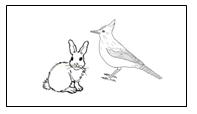 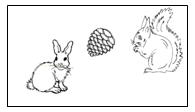 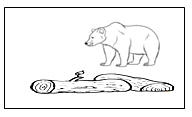 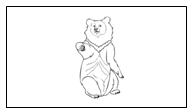 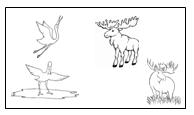 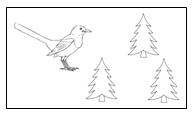 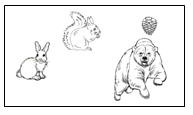 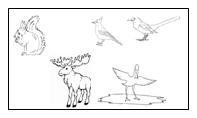  10.Пересказ текста детьми по опорным картинкам (По цепочке, 1-2 ребёнка пересказывают весь рассказ).Воспитатель: Молодцы, ребята. Воспитатель: а теперь, нам пора возвращаться в детский сад. Закроем все глазки и дружно скажем: «1, 2, 3 – повернись, в нашей группе окажись!» 
11. Итог.Воспитатель: Дети, где сегодня побывали?
- Что мы сегодня делали? -Что вам понравилось на занятии больше всего?
-А, сейчас кому было трудно на занятии, возьмите «звездочку», а кому было легко – возьмите «солнышко».